МАКЕТ КОМПЛЕКТА ОЦЕНОЧНЫХ СРЕДСТВ ДЛЯ ОЦЕНКИ ПРОФЕССИОНАЛЬНОЙ КВАЛИФИКАЦИИ«Монтажник опалубочных систем»(уровень квалификации 4)МОСКВА 2016СОСТАВ КОМПЛЕКТАI. ПАСПОРТ КОМПЛЕКТА ОЦЕНОЧНЫХ СРЕДСТВ1.1. Область примененияКомплект оценочных средств предназначен для оценки квалификации «Монтажник опалубочных систем»Профессиональный стандарт «Монтажник опалубочных систем» (Приказ Минтруда России от 16.01.2015 №17н)Уровень квалификации 4 1.2. Инструменты оценки для теоретического этапа экзаменаОбщая информация по структуре комплекта оценочных средств:Количество заданий с выбором ответа: 49Количество заданий с открытым ответом: 2Количество заданий на установление соответствия: 7Количество заданий на установление последовательности: 2Время выполнения теоретического этапа экзамена: 2 часа 1.3. Инструменты для практического этапа экзамена1.4. Материально-техническое обеспечение оценочных мероприятийДля проведения теоретической части экзамена необходим персональный компьютер с выходом в сеть Интернет. Для проведения практической части экзамена необходимы:специально-оборудованная закрытая площадка, площадью не менее 30 м2, обеспечивающая возможность выполнения практического задания №1.Материалы:опалубочный щит линейный 0,4x3,0 - 4 шт.;угловой элемент 3,0 AL – 4шт.;замок литой клиновой, 32 шт.;подкос одноуровневый, 2 шт.Инструмент, оборудование:молоток – 2 шт.;топорик – 1 шт.;шуруповерт – 1шт.;саморезы – 32 шт.;пассатижи -2шт.;рулетка, шнур для разметки – 1 шт.;спиртовой уровень, двухметровая рейка -1 шт.;каска строительная -1 шт.;комбинезон -1 шт.;обувь на резиновой подошве – 1 пара;перчатки хлопчатобумажные – 1 пара.2. ОЦЕНОЧНЫЕ СРЕДСТВА ДЛЯ ПРОФЕССИОНАЛЬНОГО ЭКЗАМЕНА2.1 Оценочные средства для теоретического этапа профессионального экзаменаЗадания с выбором нескольких варианта ответа: 1. Из каких элементов состоит опалубка небольших сводов?криволинейных кружалдощатого настилаопалубочных щитовтелескопических стоек2. Какими перечисленными приспособлениями можно опускать своды при распалубке?подкоспесочный цилиндрдомкраттелескопическая стойка клиньякобылки3. Какие типы домкратов используют для подъема скользящей опалубки?ручныегидравлическиеэлектрическиепневматические 4. С какой целью наносится смазка на поверхность опалубки?уменьшение сцепления поверхности опалубки с бетономулучшение укладки бетона в конструкциюувеличение подвижности бетонной смеси на границе с опалубкойсоздание защитного слоя между бетоном и арматуройуменьшение повреждения поверхностей опалубки и бетона при распалубке5. Для каких конструкций используется устройства опалубки  с наклонными конструкциями перекрытий?1. бункеры 2. своды3. резервуары4. силосы5. ригели6. Какие маркировочные знаки должны быть нанесены на поверхностях основных элементах опалубки 1-го и 2-го классов (щиты, рамы, балки)?1.наименование предприятия-изготовителя2. дата изготовления3. масса элемента опалубки 4.оборачиваемость5. индекс элемента опалубки7. Какие операции необходимо выполнить во время сборки опалубки?1. сборка щитов 2. установка крепежных элементов, средств подмащивания, закладных элементов3. обработка щитов опалубки антисептиком4. проверка плотности сопряжения щитов опалубки между собой и с ранее уложенным бетоном5. правка щитов опалубки6. соблюдение геометрических размеров и проектных наклонов плоскостей опалубки7. проверка надежности крепления щитов опалубкиЗадания с выбором одного варианта ответа: 8. При раскружаливании каких сводов конструкция может опускаться вся целиком, при этом стойки опираются на клинья или другие приспособления, лежащие на земле?тяжелых сводов больших пролетоввысоких и больших сводовнебольших сводов9. При распалубке каких сводов должно быть гарантировано постоянное и плавное опускание опалубки, чтобы замок свода опускался больше остальных частей свода: величина опускания свода должна постепенно уменьшаться от замка по направлению к пятам и там достигать минимума?больших пролетовнебольших сводоввысоких и больших сводов10. Чем отличается передвижная переставная опалубка от подвижной скользящей?передвижная переставная опалубка и подмости перемещаются не непрерывнопередвижная переставная опалубка и подмости перемещаются непрерывноничем, принцип их работы одинаков11. Какой тип опалубки наиболее рационально применять при возведении конических железобетонных дымовых труб?несъемнаяблочнаямелкощитоваяпередвижнаятуннельная12. Какой элемент опалубки при возведении конических дымовых труб перед каждой перестановкой опалубки перезаряжают и переносят на новые по высоте точки, где прикрепляют к подъемнику?внешний барабанвнутренний барабаннесущее кольцотали 13. Можно ли, и если да, то с какой стороны от несущего кольца можно подвешивать висячие рабочие площадки при возведении конических дымовых труб?нельзяможно как с наружной, так и с внутренней стороны от кольца можно, только с наружной стороны от кольцаможно, только с внутренней стороны от кольца14. По достижению какой высоты трубы несущее кольцо заменяется другим,  меньшего диаметра при возведении конических дымовых труб?15 м25 м50 м75 м15. Какой тип опалубки представляет собой систему, состоящую из щитов, рабочего пола, подмостей, домкратов, домкратных стержней, закрепленных на домкратных рамах, и станции управления подъемом опалубочной системы?крупнощитоваямелкощитоваяскользящаянесъемнаяобъемно-переставная16. Чем рекомендуется наносить маркировку щитов опалубки?меломкраскоймаркеромкарандашом17. Конструкция какой опалубки состоит из двух частей: наружной - из кружал, скрепленных со стойками, поддерживающими рабочий настил, с обшивкой кружал досками, и внутренней - из двух таких же частей кружальной конструкции, связанных между собой вверху болтами?передвижная катучаякрупнощитоваянесъемнаяскользящая18. На какую высоту за сутки можно возвести сооружение при использовании скользящей опалубки при условии непрерывной работы в три смены?1-2 м2-3 м3-4 м4-5 м19. Когда начинается подъем скользящей опалубки после укладки бетона?сразу после укладки в нее бетонной смесипосле того, как бетон наберет 70% проектной прочностине ранее чем через 8 часов после укладки бетонной смесина следующий рабочий день20. Каким образом опалубочные щиты перемещаются в скользящей опалубке?отрываются от бетона и перемещаются на следующий ярусплавно перемещаются по поверхности бетона после набора бетоном 70% прочности щиты скользят вверх по поверхности бетона21. Какая часть кружал при устройстве сводов соответствует очертанию свода?верхняянижняя центральнаялюбая часть кружал соответствует очертанию свода22. С помощью какого приспособления для раскружаливании обеспечивается наиболее плавное опускание кружал малых сводов?клиньяколодкипесочницаподкосдомкрат23. С помощью какого приспособления раскружаливают своды больших пролетов?клиньяколодкидомкратпесочницаподкос24. Какой элемент устанавливают перед бетонированием в опалубку для придания лицевой поверхности бетонным конструкциям требуемой фактуры и формы?матрицутрафареткассетушаблон25. Как называется элемент опалубки, представленный на рисунке?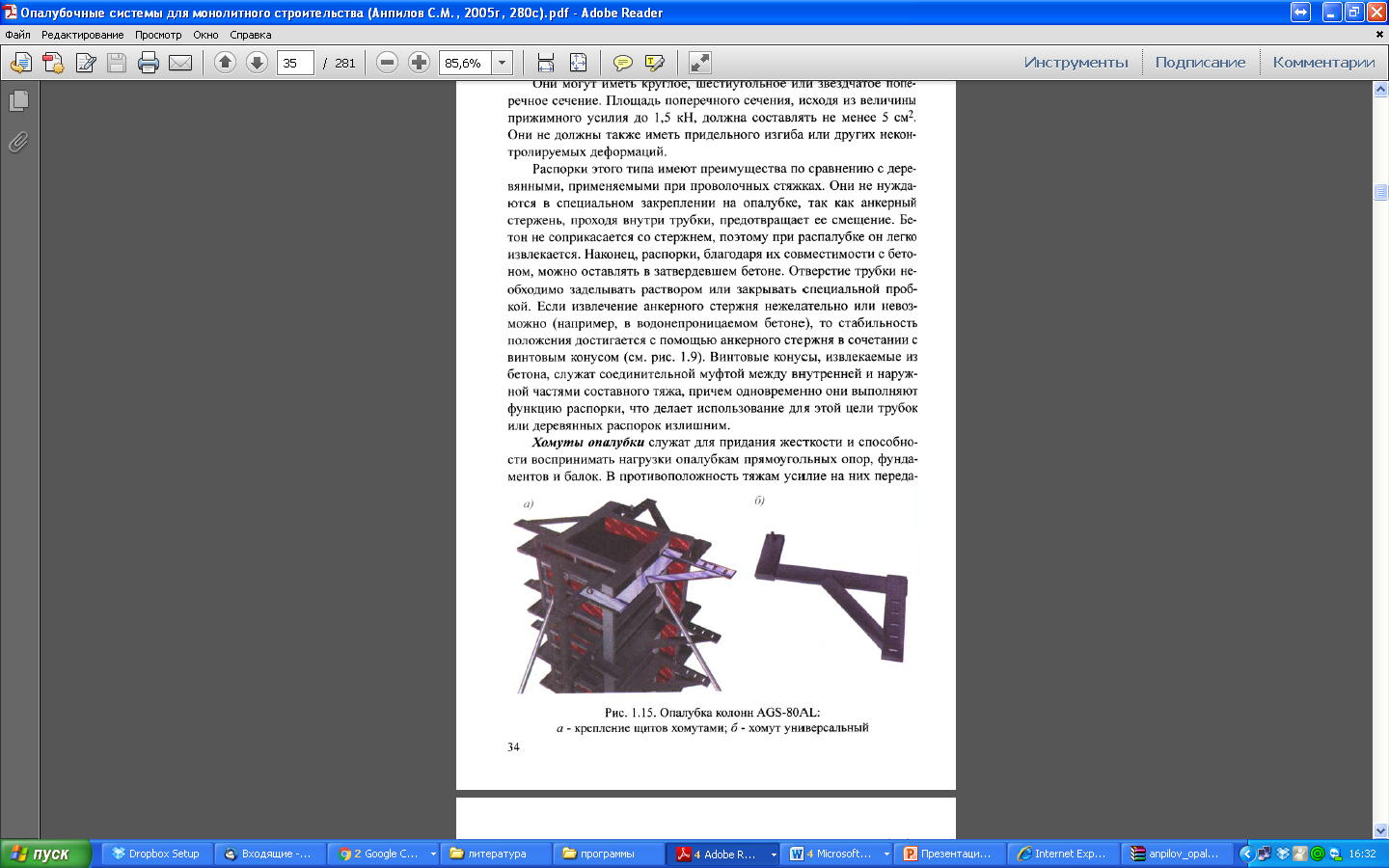 тяжхомут клинраспорказамок26. Какую из представленных видов опалубочных опор целесообразно применять при высоте конструкций более 4 м?27. Какие смазки для опалубок являются наиболее эффективными в применении?водные суспензиигидрофобизирующиезамедлители схватывания бетонакомбинированные28. Элемент опалубки какой конструкции представлен на схеме?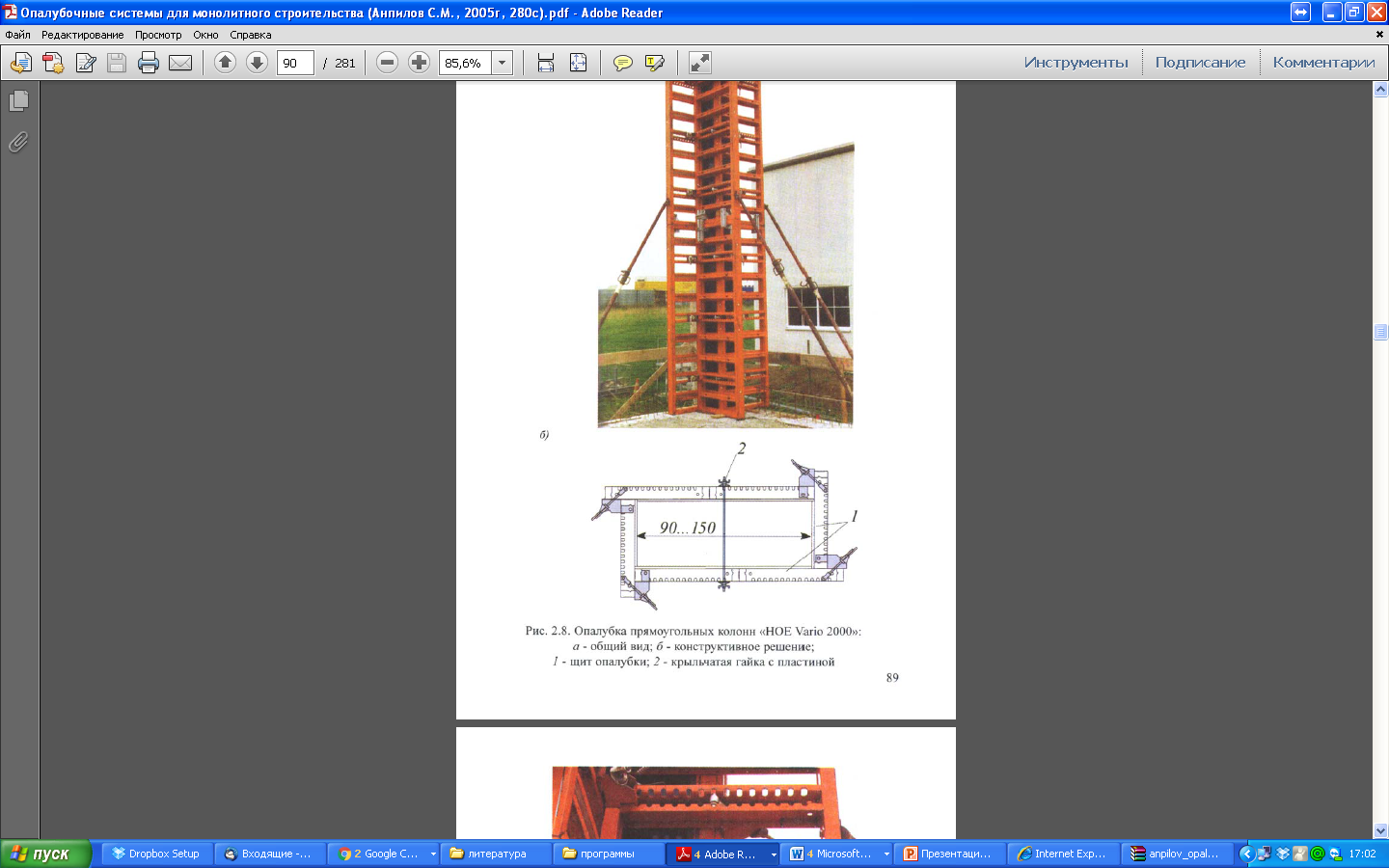 1. перекрытия2. прямоугольной колонны3. лестничного марша4. ленточного фундамента5. стены 6. лифтовой шахты29. На какие типы, в зависимости от конструкций, подразделяется горизонтально перемещаемая опалубка?1. модульная и разборная2. П-образная и Г-образная3. катучая и туннельная4. с шахтным подъемником и с опиранием на сооружение30. В соответствии с каким документом необходимо производить установку опалубки?1. проект производств работ2. в соответствии с актом установки опалубки 3. в соответствии со схемами СОКК4. проект организации строительства31. Где необходимо производить сборку опалубочных панелей и блоков?1. на монтажных площадках 2. в специальных цехах3. в мастерских4. на строительной площадке32. К какому классу относится опалубка, если при точности изготовления и монтажа отклонение линейных размеров швов на длине до 1 м (до 3 м), отклонения составят не более 1.5(2,0)мм?1.класс 1,2.класс 23.класс 3 33. Какая опалубка применяется для бетонирования монолитных конструкций без распалубливания, создания гидроизоляции, облицовки, утепления и внешнего армирования?1.Подъемно-переставная2. Пневматическая3.Блочная4.Объемно-переставная5.Скользящая6.Горизонтально-перемещаемая7 Несъемная34. Где должны быть нанесены маркировочные знаки на основных элементах опалубки 1и 2 классов (щиты, рамы, балки)?на поверхностях, не соприкасающихся с бетономна поверхностях, соприкасающихся с бетономна торцевых граняхв любом месте в правой части элемента35. Каким образом осуществляется раскружаливание арок и обыкновенных сводов?1. осуществляют от замка и ведут симметрично в обе стороны по направлению к пятам2. осуществляют от пят и ведут симметрично в обе стороны по направлению к замку3. осуществляют симметрично от середины дуг от пят к замку и ведут обе стороны по направлению к замку4. осуществляют симметрично от середины дуг от пят к замку и ведут обе стороны по направлению к пятам36. Каким образом осуществляется раскружаливание куполов?1. осуществляют одновременным опусканием опор, расположенных по концентрическим кругам, начиная от центра по направлению к периметру купола2. осуществляют одновременным опусканием опор, расположенных по концентрическим кругам, начиная от периметра по направлению к центру купола3. осуществляют попеременным опусканием опор, расположенных по концентрическим кругам, начиная от периметра по направлению к центру купола4. осуществляют попеременным опусканием опор, расположенных по концентрическим кругам, начиная от центра по направлению к периметру купола37. Какие из перечисленных видов кружал для бетонирования арочных пролетных строений имеют наименьшую жесткость и являются более деформативными?стоечные башенныеарочные38. Каким образом выполняют навесной монтаж кружал для бетонирования арочных пролетных строений?осуществляют очередями: сначала монтируют средние плоскости кружал до их замыкания, затем к ним пристраивают параллельные крайние плоскостиосуществляют очередями: сначала монтируют крайние плоскости кружал до их замыкания, затем к ним пристраивают параллельные средние плоскостиосуществляют параллельный монтаж средних плоскостей кружал до их замыкания, затем к ним пристраивают параллельные крайние плоскостиосуществляют параллельный монтаж крайних плоскостей кружал до их замыкания, затем к ним пристраивают параллельные средние плоскости39. На каком расстоянии от опалубки по вертикали следует располагать настилы при устройстве опалубки для возведения железобетонных куполов, сводов и арок?не менее 0,5 мне менее 1 мне менее 1,5 мне менее 1,8 м40. Какова должна быть высота уступов рабочих настилов при установки наклонной опалубки?не менее 10 смне менее 20 смне менее 30 смне менее 40 см41. Какой максимальный угол допускается при осуществлении строповки щитов опалубки?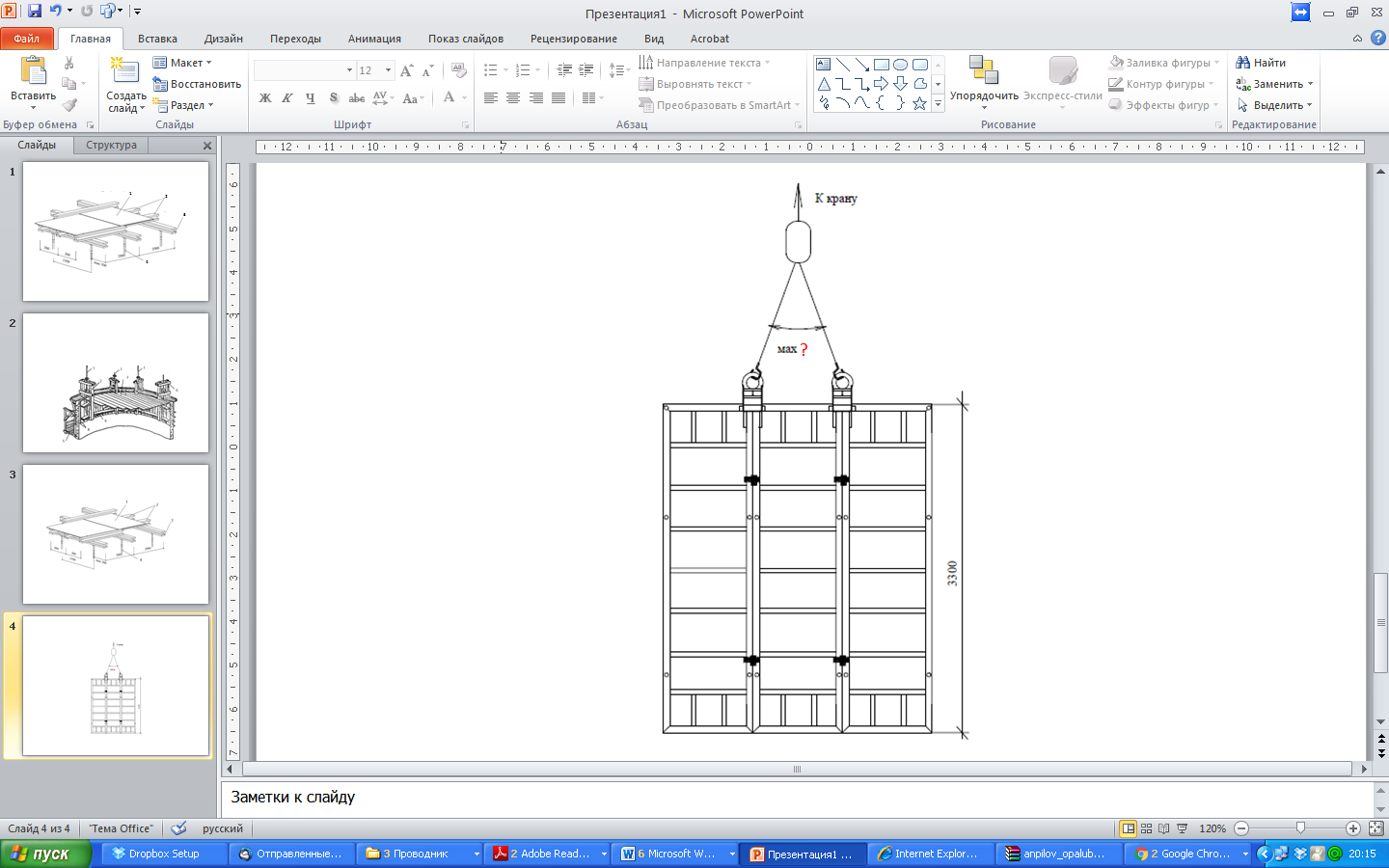 1. 3002. 4502. 6004. 90042. Что означает указанная индексация элемента опалубки: Ст 1,5х3,7 (0,9)?стяжка, шириной 1,5 м, высотой 3,7 м, массой 0,9 кгстойка телескопическая, шириной 1,5 м, высотой 3,7 м, несущей способностью 0,9 тс/м2стойка телескопическая, шириной 1,5 м, высотой 3,7 м, массой 0,9 кгстяжка, шириной 1,5 м, высотой 3,7 м, несущей способностью 0,9 тс/м243. Что означает цифра «6» в индексации опалубки: ОСК. АЛ-1-6.У?класс опалубкинесущая способностьколичество щитов в комплектемасса одного из элементовмесяц изготовления44. Какие данные НЕ содержатся в индексации опалубки? Здесь один или несколько ответов верны? Просто опять множественное числообозначение опалубкимасса опалубкиобозначение типа опалубки виду элементов монолитной конструкцииобозначение типа опалубки конструктивнымобозначение типа опалубки материалам несущих элементовкласс опалубкиоборачиваемость опалубкинесущая способность обозначение типа опалубки по применяемости при различной температуре наружного воздуха и характеру воздействия опалубки на бетон монолитной конструкции45. Что НЕ проверяется монтажником опалубочных систем перед установкой греющей опалубки?сохранность утеплителякрепления токоприемниковвлажность воздухасоответствие омического сопротивления нагревателей паспортным даннымцелостность изоляции нагревателейработоспособность систем электроснабжения и регулирования режима прогрева46. Как называется опорный элемент, устанавливаемый на несущих элементах опалубки перекрытий (рамах, стойках и др.) для установки по нему балок?зажимвилкаанкерзахватзамок47. Какой из перечисленных элементов является горизонтальной балкой, объединяющей щиты скользящей опалубки и воспринимающей давление бетонной смеси?ригельнастилкружалопалуба рама48. Разрешается ли производить отрыв опалубочных щитов башенным краном?ДаДа, в случае если это невозможно сделать вручную или доступными инструментами и приспособлениямиНет 49. Какова должна быть прочность бетона к моменту распалубливания конструкций?не менее 30%не менее 50%не менее 70%не менее 90%Задания на установление соответствия 50. Соотнесите схемы лесов кружал (колонка А) и их названия (колонка Б). Ответ запишите в виде «номер-буквенное обозначение»51. Определите названия кружал сводов, представленных на рисунке под номерами 1-3. Ответ запишите в виде «номер-буквенное обозначение»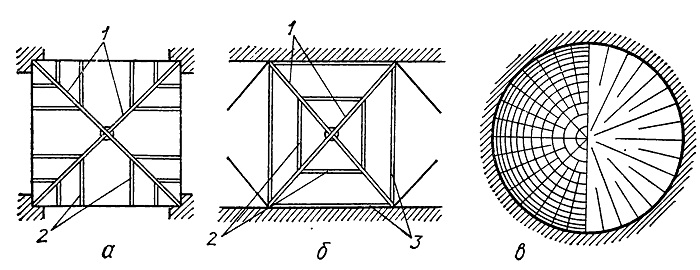 А) промежуточные кружалаБ) диагональные кружалаВ) лобовые кружала52. Определите правильные названия элементов подвижной скользящей опалубки, представленных под номерами 1-8. Ответ запишите в виде «номер-буквенное обозначение»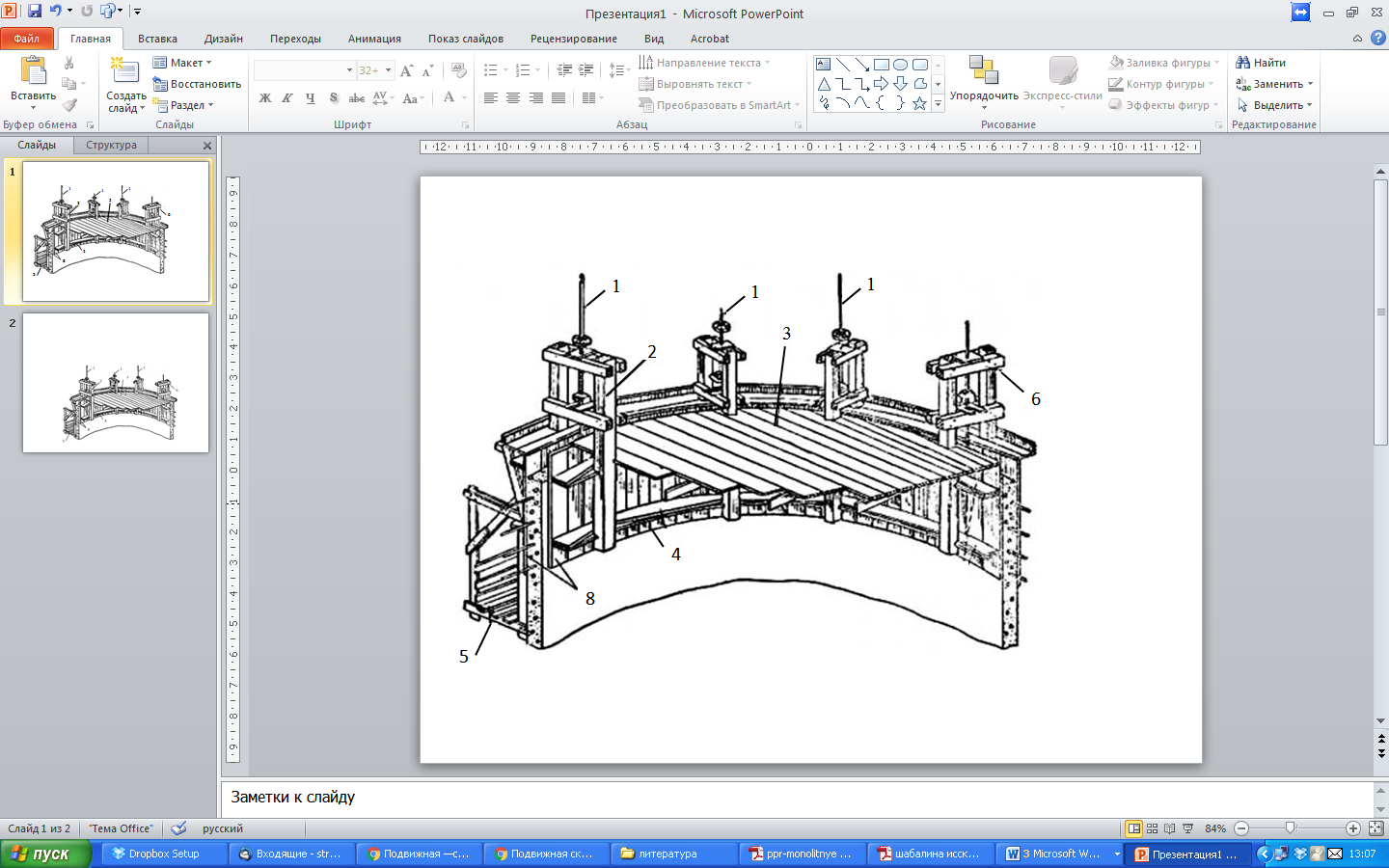 А) домкратный стерженьЕ) йокиЗ) рабочий полБ) кружалаГ) подвесные подмостиЖ) домкратные рамыВ) кружалаД) дощатые стенки53. Установите соответствие между названиями опалубок (колонка Б) и их схемами (колонка А). Ответ запишите в виде «номер-буквенное обозначение»54. Установите соответствие между типами опалубок (колонка А) и их назначением (колонка Б). Ответ запишите в виде «номер – буквенное обозначение»55. Определите виды кружал для бетонирования арочных пролетных строений, представленные на рисунках 1-3. Ответ запишите в виде «номер – буквенное обозначение»56. Определите названия элементов крупнощитовой модульной опалубки, представленных на рисунке под номерами 1-8. Ответ запишите в виде «номер-буквенное обозначение»Задания с открытым ответом:57. Дайте названия элементам опалубки перекрытия, представленным на рисунке под номерами 1-4.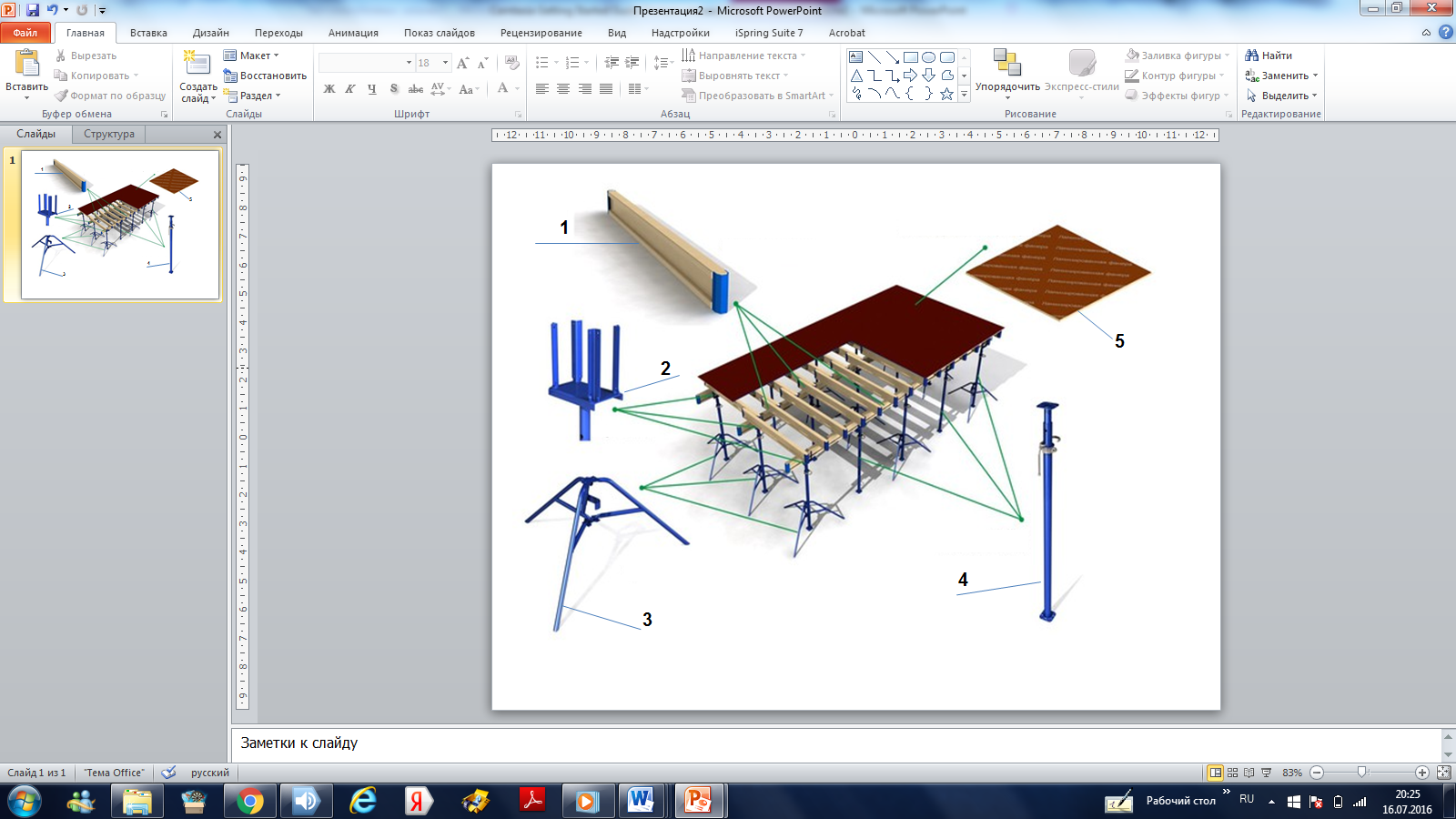 58. Схема опалубки каких конструкций представлена на фрагменте чертежа?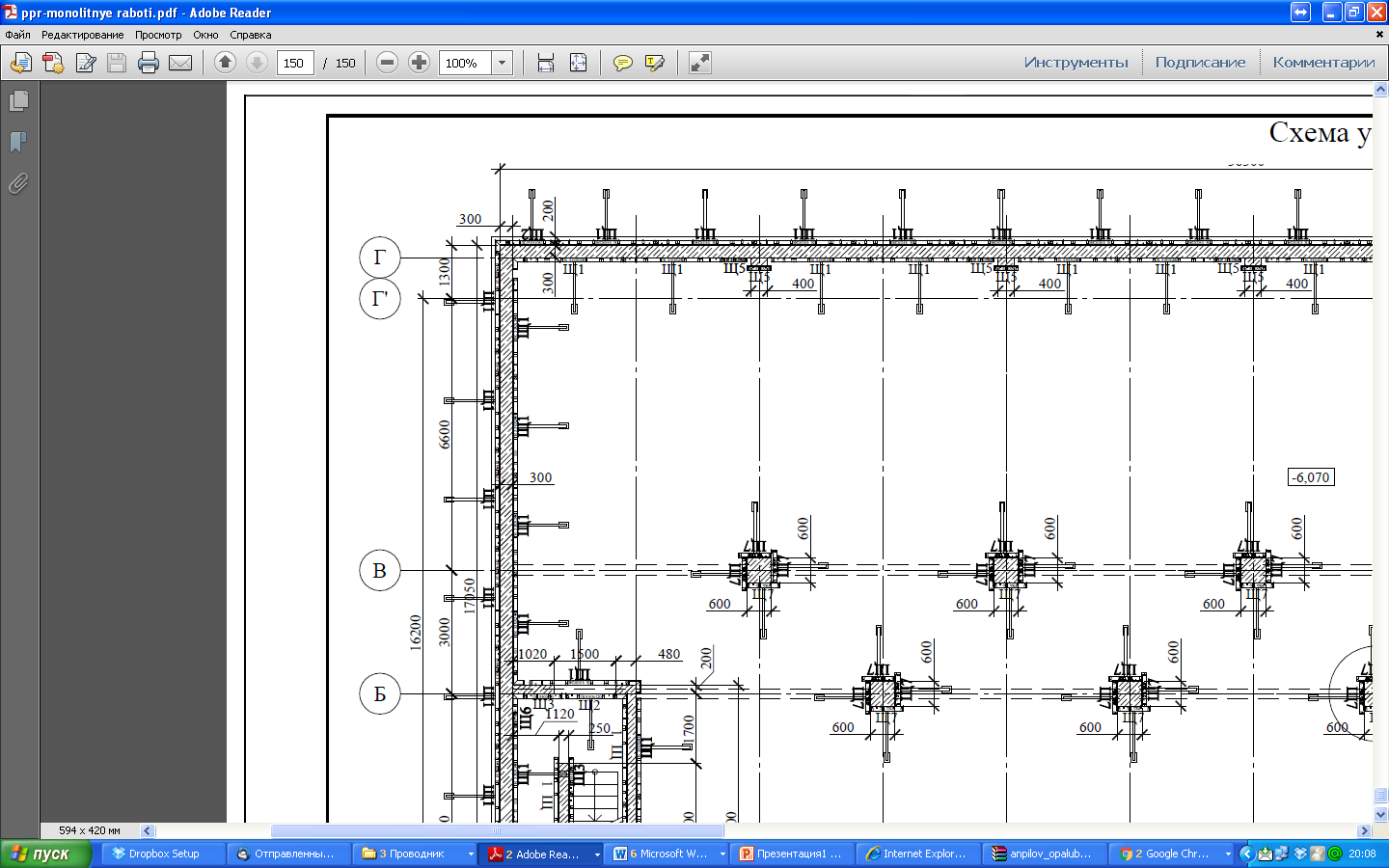 Задания на установление последовательности: 59. Определите последовательность технологических операций при монтаже опалубки колонн. Ответ запишите в виде последовательности номеров перечисленных технологических операций1. противоположные щиты скрепляют между собой винтовыми стяжками2. производят выверку установленной опалубки и всех ее креплений3. неиспользованные отверстия в щитах заглушают специальными пробками4. нижние опоры подкосов жестко крепят к перекрытию и с их помощью приводят шиты в вертикальное положение5. устанавливают вторую пару щитов и приводят в вертикальное положение6. устанавливают консольные подмости, устанавливают рабочий настил из защитные ограждения7. устанавливают два соседних щита по рискам и маякам и раскрепляют подкосами8. устанавливают 4 винтовые стяжки по высоте щита9. размечают место расположения опалубки на бетонном основании60. Определите последовательность технологических операций при устройстве опалубки перекрытия. Запишите ответ в виде последовательности номеров  технологических операций1. Монтаж продольных и поперечных балок2. Установка и закрепление палубы фанеры3. Обработка торцов фанеры антиагдезионной смазкой4. Разметка основания под шаг основных стоек5. Установка связей по стойкам6. Монтаж промежуточных стоек в пролетах между основными7. Обработка палубы антиагдезионной смазкой8. Установка основных стоек с треногами и унивилками9. Установка опалубки боковых поверхностей плиты перекрытияКлюч к тестуПравила обработки результатов и принятия решения о допуске (отказе в допуске) к практическому этапу экзамена:Решение о допуске к сдаче практической части принимается на основании определения итогового балла, который должен составлять не менее 61 из 81 максимально возможных. 2.2. Оценочные средства для практического этапа профессионального экзаменаПоложительное решение о соответствии квалификации соискателя положениям профессионального стандарта в части трудовой функции «3.4.1 Монтаж многогранной и криволинейной опалубки различных опалубочных систем» принимается при условии выполнения экзаменуемым не менее 3 критериев из 4 за каждое задание практической части экзамена.Положительное решение о соответствии квалификации соискателя положениям профессионального стандарта в части трудовой функции «3.5.2 Монтаж и демонтаж опалубки сводов, оболочек и куполов различных опалубочных систем» принимается при условии выполнения экзаменуемым не менее 3 критериев из 4 за практическое задание №2 практической части экзамена.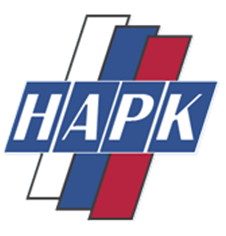 1Паспорт комплекта оценочных средств31.1. Область применения31.2. Инструменты оценки для теоретического этапа экзамена31.3. Инструменты для практического этапа экзамена71.4. Материально-техническое обеспечение оценочных мероприятий92Оценочные средства для профессионального экзамена92.1. Оценочные средства для теоретического этапа профессионального экзамена92.2. Оценочные средства для практического этапа профессионального экзамена33Предмет оценкиКритерии оценки№ задания123Знание требований охраны труда, пожарной безопасности, электробезопасности при нахождении на строительной площадке и ведении опалубочных работ1 балл (правильный ответ)0 баллов (неправильный ответ)30Знание требований охраны труда, пожарной безопасности, электробезопасности при нахождении на строительной площадке и ведении опалубочных работ1 балл (правильный ответ)0 баллов (неправильный ответ)39Знание требований охраны труда, пожарной безопасности, электробезопасности при нахождении на строительной площадке и ведении опалубочных работ1 балл (правильный ответ)0 баллов (неправильный ответ)40Знание требований охраны труда, пожарной безопасности, электробезопасности при нахождении на строительной площадке и ведении опалубочных работ1 балл (правильный ответ)0 баллов (неправильный ответ)41Знание требований охраны труда, пожарной безопасности, электробезопасности при нахождении на строительной площадке и ведении опалубочных работ1 балл (правильный ответ)0 баллов (неправильный ответ)48Знание правил чтения рабочих чертежей1 балл (правильный ответ)0 баллов (неправильный ответ)28Знание правил чтения рабочих чертежей2 балла (2 правильных ответа)1 балл (1 правильный ответ)0 баллов (0 правильных ответов)58Знание правил и технологий монтажа многогранной и криволинейной опалубки1,5 балла (3 правильных ответа)1 балл (2 правильных ответа)0,5 балла (1 правильный ответ)0 баллов (0 правильных ответов)3Знание правил и технологий монтажа многогранной и криволинейной опалубки2,5 балла (5 правильных ответов)1,5 балла (3 правильных ответа)1 балл (2 правильных ответа)0,5 балла (1 правильный ответ)0 баллов (0 правильных ответов)7Знание правил и технологий монтажа многогранной и криволинейной опалубки1 балл (правильный ответ)0 баллов (неправильный ответ)11Знание правил и технологий монтажа многогранной и криволинейной опалубки1 балл (правильный ответ)0 баллов (неправильный ответ)12Знание правил и технологий монтажа многогранной и криволинейной опалубки1 балл (правильный ответ)0 баллов (неправильный ответ)13Знание правил и технологий монтажа многогранной и криволинейной опалубки1 балл (правильный ответ)0 баллов (неправильный ответ)14Знание правил и технологий монтажа многогранной и криволинейной опалубки1 балл (правильный ответ)0 баллов (неправильный ответ)15Знание правил и технологий монтажа многогранной и криволинейной опалубки1 балл (правильный ответ)0 баллов (неправильный ответ)18Знание правил и технологий монтажа многогранной и криволинейной опалубки1 балл (правильный ответ)0 баллов (неправильный ответ)19Знание правил и технологий монтажа многогранной и криволинейной опалубки1 балл (правильный ответ)0 баллов (неправильный ответ)20Знание правил и технологий монтажа многогранной и криволинейной опалубки1 балл (правильный ответ)0 баллов (неправильный ответ)24Знание правил и технологий монтажа многогранной и криволинейной опалубки1 балл (правильный ответ)0 баллов (неправильный ответ)31Знание правил и технологий монтажа многогранной и криволинейной опалубки1 балл (правильный ответ)0 баллов (неправильный ответ)32Знание правил и технологий монтажа многогранной и криволинейной опалубки1 балл (правильный ответ)0 баллов (неправильный ответ)33Знание правил и технологий монтажа многогранной и криволинейной опалубки1 балл (правильный ответ)0 баллов (неправильный ответ)45Знание правил и технологий монтажа многогранной и криволинейной опалубки1 балл (правильный ответ)0 баллов (неправильный ответ)49Знание правил и технологий монтажа многогранной и криволинейной опалубки4 балла (8 правильных ответов)3,5 балла (7 правильных ответа)3 балла (6 правильных ответа2,5 балла (5 правильных ответов)1,5 балла (3 правильных ответа)1 балл (2 правильных ответа)0,5 балла (1 правильный ответ)0 баллов (0 правильных ответов)52Знание правил и технологий монтажа многогранной и криволинейной опалубки3,5 балла (7 правильных ответа)3 балла (6 правильных ответа2,5 балла (5 правильных ответов)1,5 балла (3 правильных ответа)1 балл (2 правильных ответа)0,5 балла (1 правильный ответ)0 баллов (0 правильных ответов)54Знание правил и технологий монтажа многогранной и криволинейной опалубки2 балла (8 правильных ответов)1,75 балла (7 правильных ответов)1,5 балла (6 правильных ответов)1,25 балла (5 правильных ответов)1 балл (4 правильных ответа)0,75 балла (3 правильных ответа)0,5 балла (2 правильных ответа)0,25 балла (1 правильный ответ)0 баллов (0 правильных ответов)56Знание правил и технологий монтажа опалубки галерей, резервуаров, баков, бункеров, ригелей, высоких опор1,5 балла (3 правильных ответа)1 балл (2 правильных ответа)0,5 балла (1 правильный ответ)0 баллов (0 правильных ответов)5Знание правил и технологий монтажа опалубки галерей, резервуаров, баков, бункеров, ригелей, высоких опор1 балл (правильный ответ)0 баллов (неправильный ответ)10Знание правил и технологий монтажа опалубки галерей, резервуаров, баков, бункеров, ригелей, высоких опор1 балл (правильный ответ)0 баллов (неправильный ответ)17Знание правил и технологий монтажа опалубки галерей, резервуаров, баков, бункеров, ригелей, высоких опор1 балл (правильный ответ)0 баллов (неправильный ответ)26Знание правил и технологий монтажа опалубки галерей, резервуаров, баков, бункеров, ригелей, высоких опор1 балл (правильный ответ)0 баллов (неправильный ответ)29Знание правил и технологий монтажа опалубки галерей, резервуаров, баков, бункеров, ригелей, высоких опор2,5 балла (5 правильных ответов)1,5 балла (3 правильных ответа)1 балл (2 правильных ответа)0,5 балла (1 правильный ответ)0 баллов (0 правильных ответов)53Знание правил и технологий монтажа опалубки галерей, резервуаров, баков, бункеров, ригелей, высоких опор2,5 балла (5 правильных ответов)1,5 балла (3 правильных ответа)1 балл (2 правильных ответа)0,5 балла (1 правильный ответ)0 баллов (0 правильных ответов)57Знание правил и технологий монтажа опалубки галерей, резервуаров, баков, бункеров, ригелей, высоких опор3 балла (правильный ответ)0 баллов (неправильный ответ)59Знание правил и технологий монтажа опалубки галерей, резервуаров, баков, бункеров, ригелей, высоких опор3 балла (правильный ответ)0 баллов (неправильный ответ)60Знание правил контроля наличия и состояния  элементов опалубочных систем 1 балл (2 правильных ответа)0,5 балла (1 правильный ответ)0 баллов (0 неправильных ответов)4Знание правил контроля наличия и состояния  элементов опалубочных систем 1 балл (правильный ответ)0 баллов (неправильный ответ)25Знание правил контроля наличия и состояния  элементов опалубочных систем 1 балл (правильный ответ)0 баллов (неправильный ответ)46Знание правил контроля наличия и состояния  элементов опалубочных систем 1 балл (правильный ответ)0 баллов (неправильный ответ)47Знание правил маркировки элементов опалубочных систем1,5 балла (3 правильных ответа)1 балл (2 правильных ответа)0,5 балла (1 правильный ответ)0 баллов (0 правильных ответов)6Знание правил маркировки элементов опалубочных систем1 балл (правильный ответ)0 баллов (неправильный ответ)16Знание правил маркировки элементов опалубочных систем1 балл (правильный ответ)0 баллов (неправильный ответ)27Знание правил маркировки элементов опалубочных систем1 балл (правильный ответ)0 баллов (неправильный ответ)34Знание правил маркировки элементов опалубочных систем1 балл (правильный ответ)0 баллов (неправильный ответ)42Знание правил маркировки элементов опалубочных систем1 балл (правильный ответ)0 баллов (неправильный ответ)43Знание правил маркировки элементов опалубочных систем1 балл (правильный ответ)0 баллов (неправильный ответ)44Знание правил и технологий монтажа опалубки сводов, оболочек и куполов различных опалубочных систем 1 балл (2 правильных ответа)0,5 балла (1 правильный ответ)0 баллов (0 неправильных ответов)1Знание правил и технологий монтажа опалубки сводов, оболочек и куполов различных опалубочных систем 2 балла (4 правильных ответа)1,5 балла (3 правильных ответа)1 балл (2 правильных ответа)0,5 балла (1 правильный ответ)0 баллов (0 правильных ответов)2Знание правил и технологий монтажа опалубки сводов, оболочек и куполов различных опалубочных систем 1 балл (правильный ответ)0 баллов (неправильный ответ)8Знание правил и технологий монтажа опалубки сводов, оболочек и куполов различных опалубочных систем 1 балл (правильный ответ)0 баллов (неправильный ответ)9Знание правил и технологий монтажа опалубки сводов, оболочек и куполов различных опалубочных систем 1 балл (правильный ответ)0 баллов (неправильный ответ)35Знание правил и технологий монтажа опалубки сводов, оболочек и куполов различных опалубочных систем 1 балл (правильный ответ)0 баллов (неправильный ответ)36Знание правил и технологий монтажа опалубки сводов, оболочек и куполов различных опалубочных систем 1 балл (правильный ответ)0 баллов (неправильный ответ)38Знание правил и технологий монтажа опалубки сводов, оболочек и куполов различных опалубочных систем 1,5 балла (3 правильных ответа)1 балл (2 правильных ответа)0,5 балла (1 правильный ответ)0 баллов (0 правильных ответов)51Знание правила и технологии сборки и установки на место кружал мостов с длиной пролета до и свыше 50 м1 балл (правильный ответ)0 баллов (неправильный ответ)21Знание правила и технологии сборки и установки на место кружал мостов с длиной пролета до и свыше 50 м1 балл (правильный ответ)0 баллов (неправильный ответ)22Знание правила и технологии сборки и установки на место кружал мостов с длиной пролета до и свыше 50 м1 балл (правильный ответ)0 баллов (неправильный ответ)23Знание правила и технологии сборки и установки на место кружал мостов с длиной пролета до и свыше 50 м1 балл (правильный ответ)0 баллов (неправильный ответ)37Знание правила и технологии сборки и установки на место кружал мостов с длиной пролета до и свыше 50 м2,5 балла (5 правильных ответов)1,5 балла (3 правильных ответа)1 балл (2 правильных ответа)0,5 балла (1 правильный ответ)0 баллов (0 правильных ответов)50Знание правила и технологии сборки и установки на место кружал мостов с длиной пролета до и свыше 50 м1,5 балла (3 правильных ответа)1 балл (2 правильных ответа)0,5 балла (1 правильный ответ)0 баллов (0 правильных ответов)55Предмет оценкиКритерии оценки Тип и количество заданий123Монтаж опалубки колонныСоответствие:1. Технологии выполнения работ требованиям:СП 70.13330.2012 Несущие и ограждающие конструкции;ГОСТ Р 52085-2003 «Опалубка. Общие технические условия»;Типовые технологические карты на производство работ по монтажу опалубки.2. Качества применяемого материала требованиям:ГОСТ Р 52085-2003 «Опалубка. Общие технические условия».3. Качества выполненных арматурных работ требованиям: СП 70.13330.2012 Несущие и ограждающие конструкции;ГОСТ Р 52085-2003 «Опалубка. Общие технические условия»;Схемы операционного контроля качества строительных, ремонтно-строительных и монтажных работ / А. Н. Летчфорд, В. А. Шинкевич и др. – СПб., 2015. – 234 с.4. Соблюдение требований безопасности и охраны труда требованиям:Приказ Минтруда России от 01.06.2015 N 336н "Об утверждении Правил по охране труда в строительстве";СП 12-135-2003 Безопасность труда в строительстве. Отраслевые типовые инструкции по охране труда;ТИ РО-045-2003 Типовая инструкция по охране труда для плотников;СП 112.13330.2011 «СНиП 21-01-97 Пожарная безопасность зданий и сооружений».Практическое задание -1Монтаж опалубки галерей, резервуаров, баков, бункеров, ригелей, высоких опор;Монтаж многогранной и криволинейной опалубки;Монтаж опалубки колонн переменного сечения;Сборка и монтаж кружал мостов с длиной пролета до 50м;Монтаж опалубки сводов, оболочек и куполов;Монтаж коробов опалубки арок;Сборка и монтаж кружал мостов с длиной пролета свыше 50м.Соответствие:1. Технологии выполнения работ требованиям:СП 70.13330.2012 Несущие и ограждающие конструкции;ГОСТ Р 52085-2003 «Опалубка. Общие технические условия»;Типовые технологические карты на производство работ по монтажу опалубки.2. Качества применяемого материала требованиям:ГОСТ Р 52085-2003 «Опалубка. Общие технические условия».3. Качества выполненных арматурных работ требованиям: СП 70.13330.2012 Несущие и ограждающие конструкции;ГОСТ Р 52085-2003 «Опалубка. Общие технические условия»;Схемы операционного контроля качества строительных, ремонтно-строительных и монтажных работ / А. Н. Летчфорд, В. А. Шинкевич и др. – СПб., 2015. – 234 с.4. Соблюдение требований безопасности и охраны труда требованиям:Приказ Минтруда России от 01.06.2015 N 336н "Об утверждении Правил по охране труда в строительстве";СП 12-135-2003 Безопасность труда в строительстве. Отраслевые типовые инструкции по охране труда;ТИ РО-045-2003 Типовая инструкция по охране труда для плотников;СП 112.13330.2011 «СНиП 21-01-97 Пожарная безопасность зданий и сооружений».Монтаж опалубки галерей, резервуаров, баков, бункеров, ригелей, высоких опор;Монтаж многогранной и криволинейной опалубки;Монтаж опалубки колонн переменного сечения;Сборка и монтаж кружал мостов с длиной пролета до 50м;Монтаж опалубки сводов, оболочек и куполов;Монтаж коробов опалубки арок;Сборка и монтаж кружал мостов с длиной пролета свыше 50м.Соответствие:1. Технологии выполнения работ требованиям:СП 70.13330.2012 Несущие и ограждающие конструкции;ГОСТ Р 52085-2003 «Опалубка. Общие технические условия»;Типовые технологические карты на производство работ по монтажу опалубки.2. Качества применяемого материала требованиям:ГОСТ Р 52085-2003 «Опалубка. Общие технические условия».3. Качества выполненных арматурных работ требованиям: СП 70.13330.2012 Несущие и ограждающие конструкции;ГОСТ Р 52085-2003 «Опалубка. Общие технические условия»;Схемы операционного контроля качества строительных, ремонтно-строительных и монтажных работ / А. Н. Летчфорд, В. А. Шинкевич и др. – СПб., 2015. – 234 с.4. Соблюдение требований безопасности и охраны труда требованиям:Приказ Минтруда России от 01.06.2015 N 336н "Об утверждении Правил по охране труда в строительстве";СП 12-135-2003 Безопасность труда в строительстве. Отраслевые типовые инструкции по охране труда;ТИ РО-045-2003 Типовая инструкция по охране труда для плотников;СП 112.13330.2011 «СНиП 21-01-97 Пожарная безопасность зданий и сооружений».Портфолио -11. 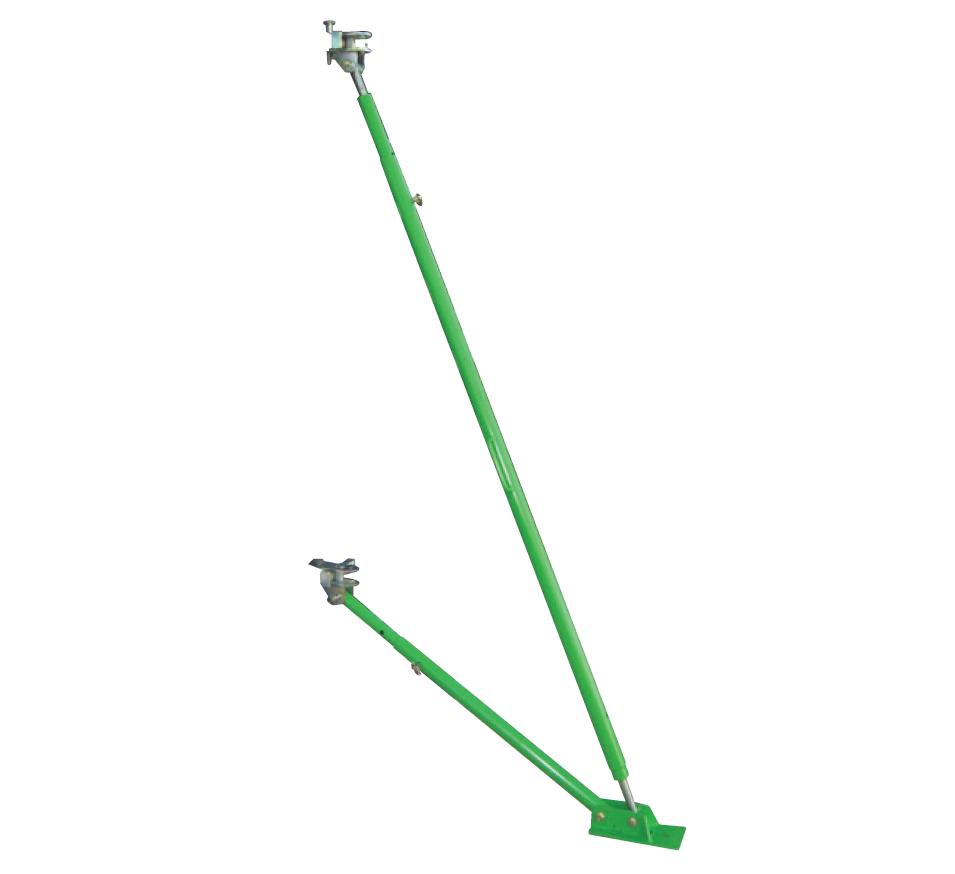 2. 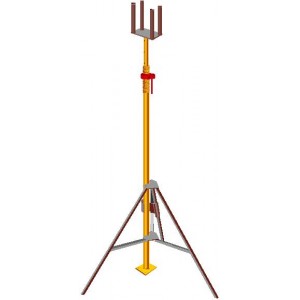 3. 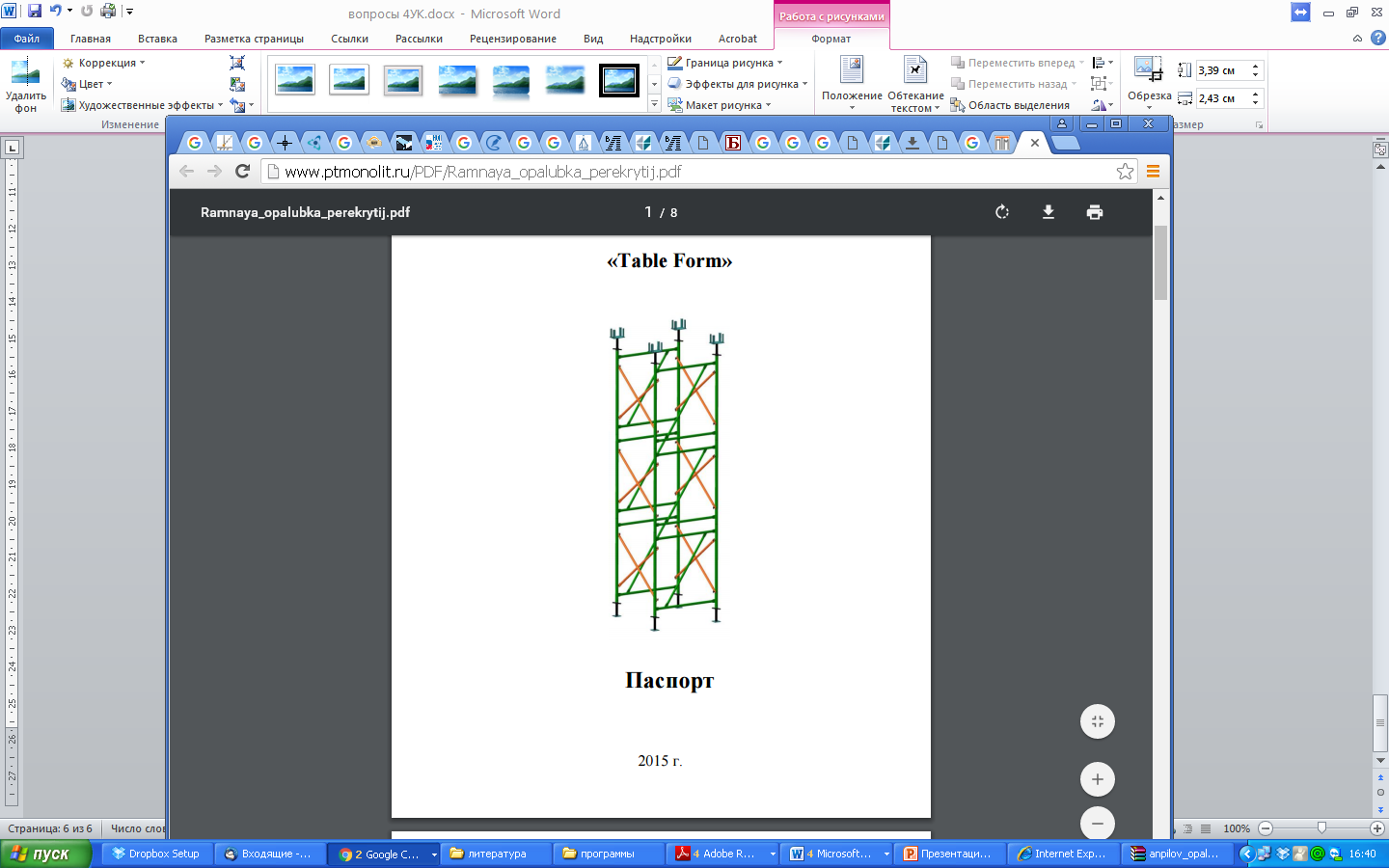 Колонка АКолонка Б1. 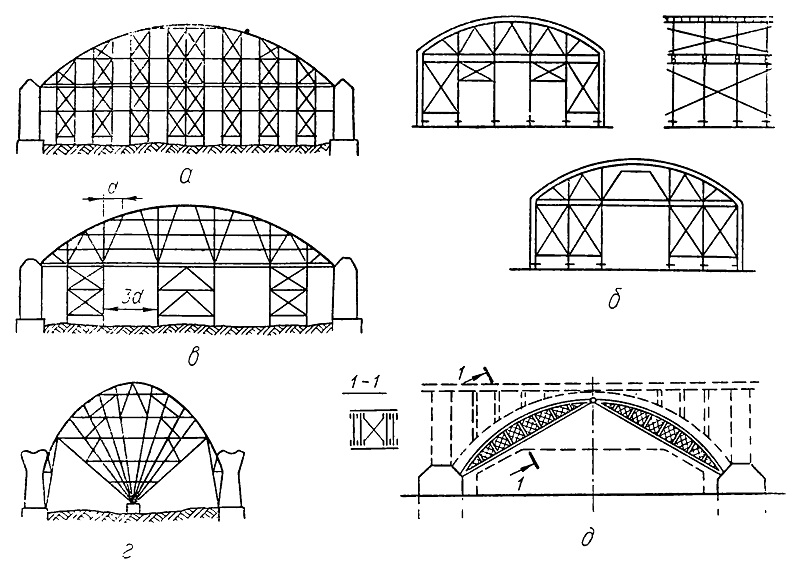 А) веерная системаБ) стоечная конструкцияВ) конструкция с применением трехшарнирной аркиГ) подкосная системаД) ригельно-подкосная система2. А) веерная системаБ) стоечная конструкцияВ) конструкция с применением трехшарнирной аркиГ) подкосная системаД) ригельно-подкосная система3. А) веерная системаБ) стоечная конструкцияВ) конструкция с применением трехшарнирной аркиГ) подкосная системаД) ригельно-подкосная система4. А) веерная системаБ) стоечная конструкцияВ) конструкция с применением трехшарнирной аркиГ) подкосная системаД) ригельно-подкосная система5. А) веерная системаБ) стоечная конструкцияВ) конструкция с применением трехшарнирной аркиГ) подкосная системаД) ригельно-подкосная системаКолонка АКолонка Б1. 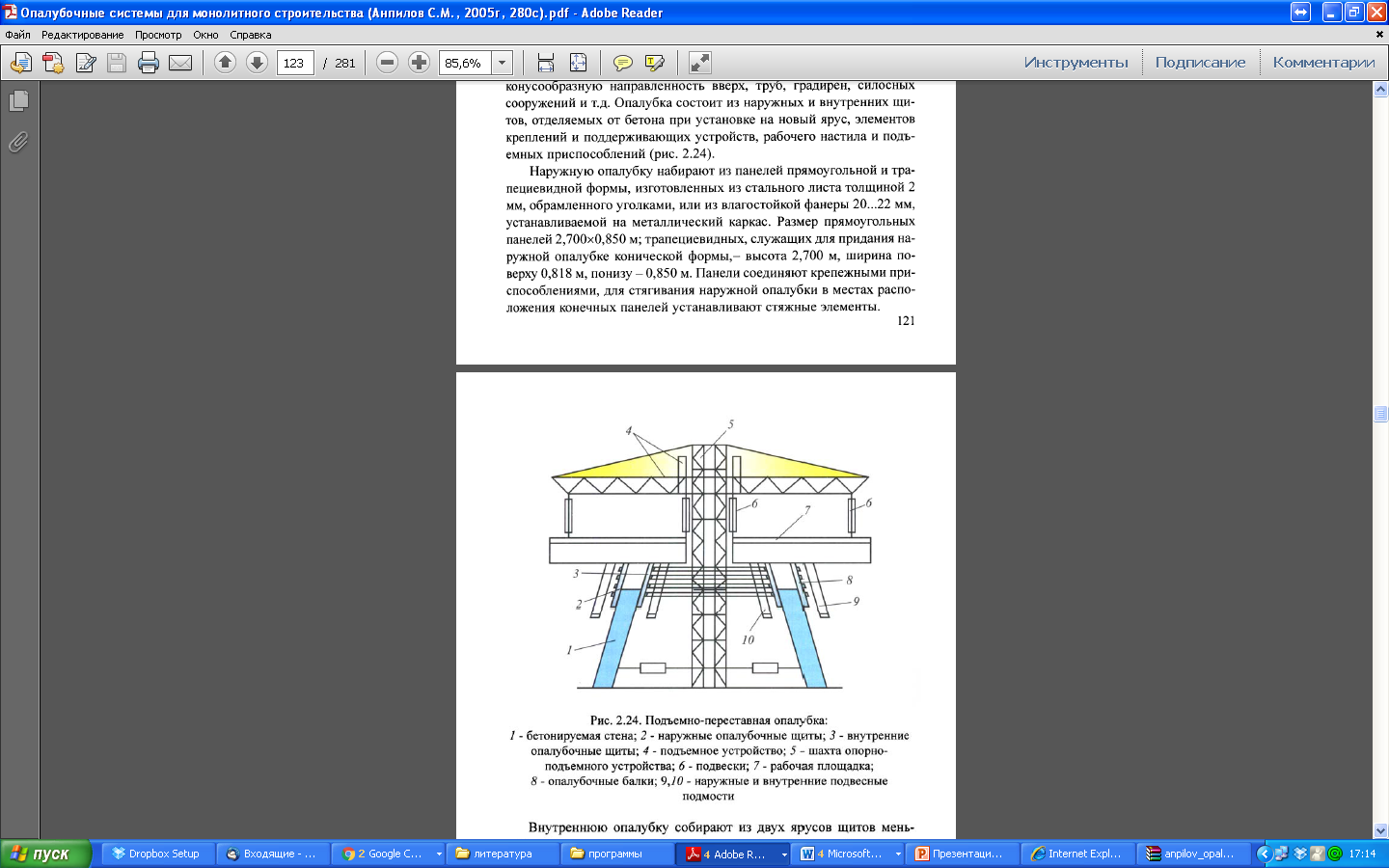 А) объемно-переставнаяБ) несъемная В) скользящаяГ) подъемно-переставная Д) катучая2. 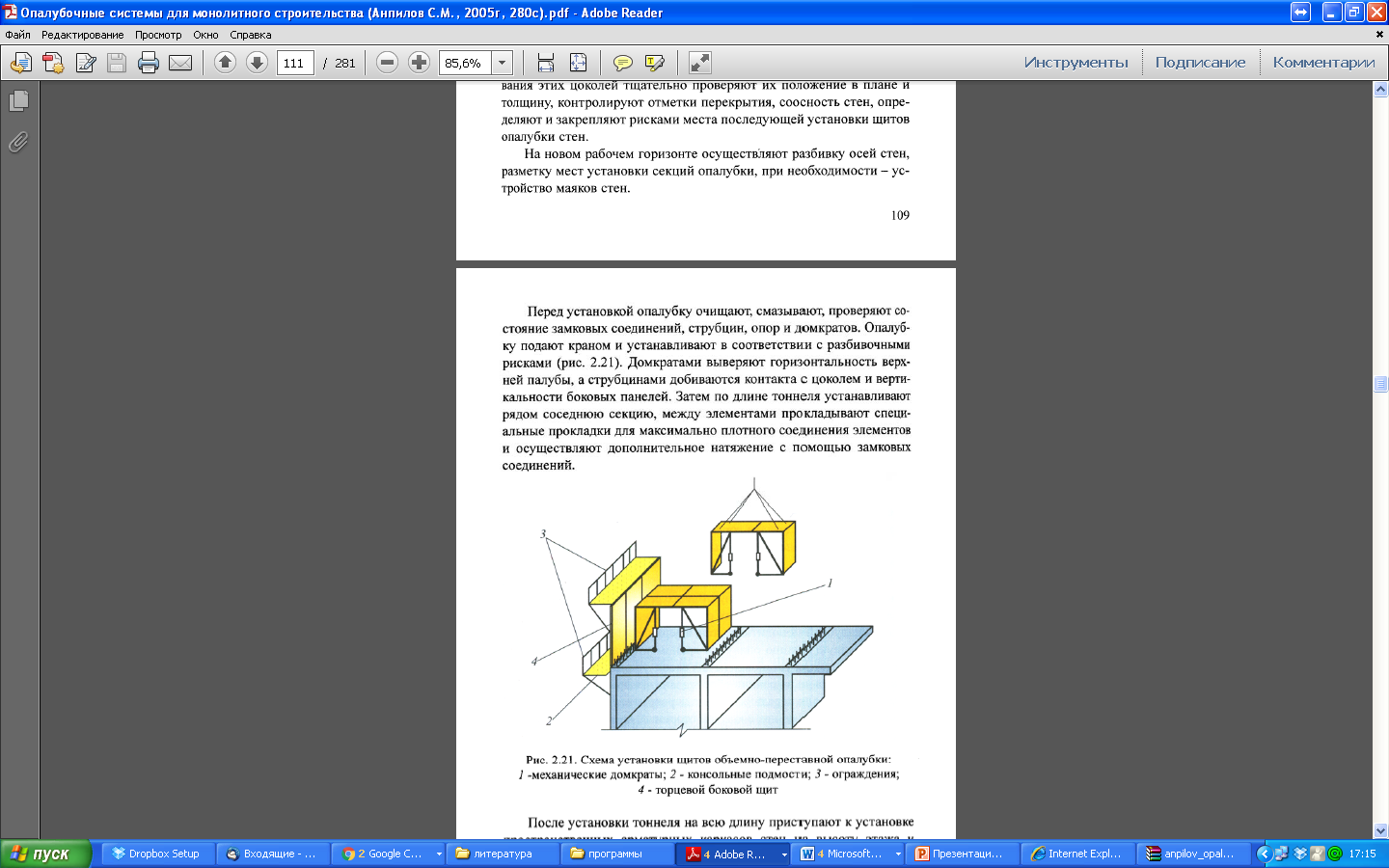 А) объемно-переставнаяБ) несъемная В) скользящаяГ) подъемно-переставная Д) катучая3. 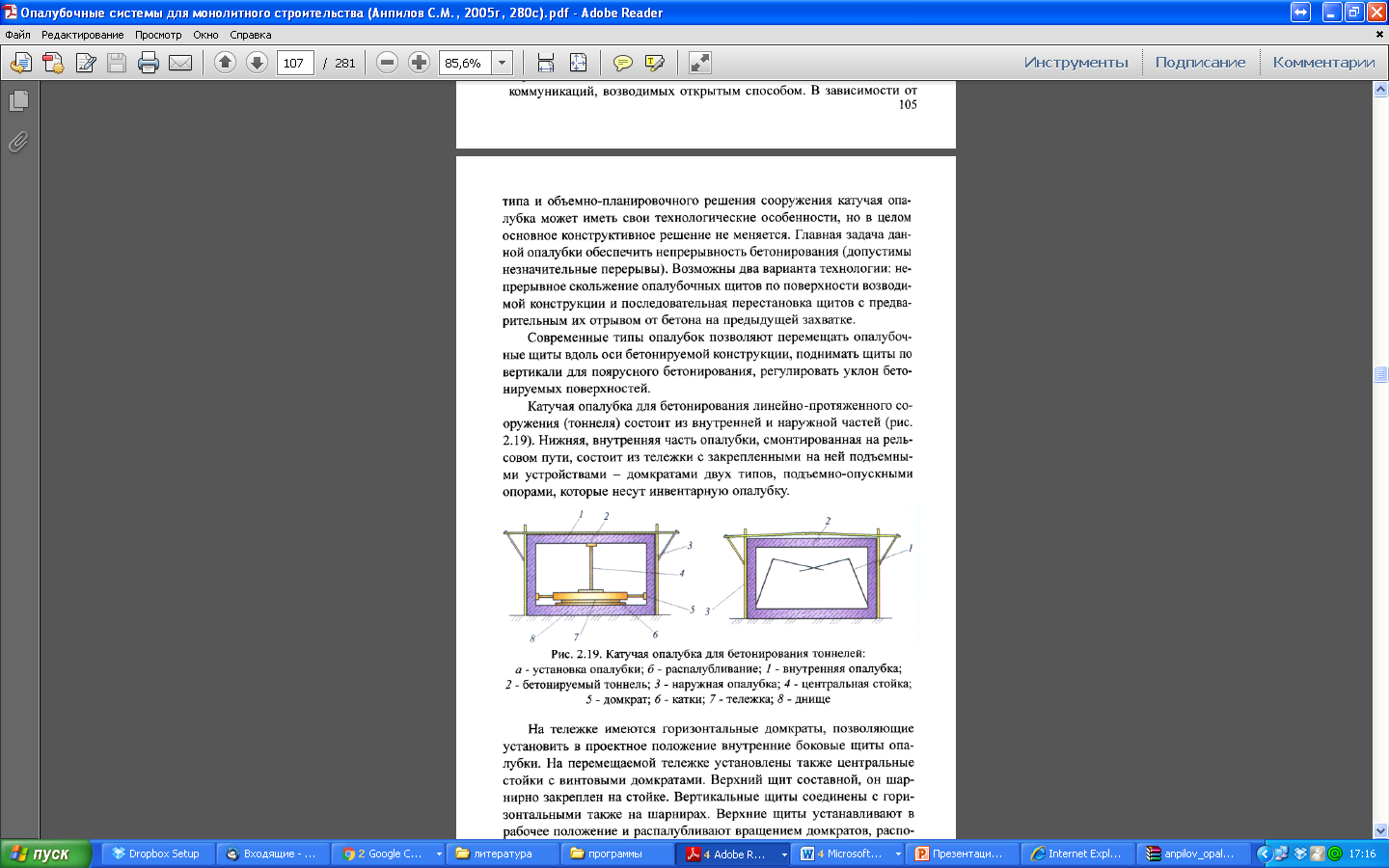 А) объемно-переставнаяБ) несъемная В) скользящаяГ) подъемно-переставная Д) катучая4. 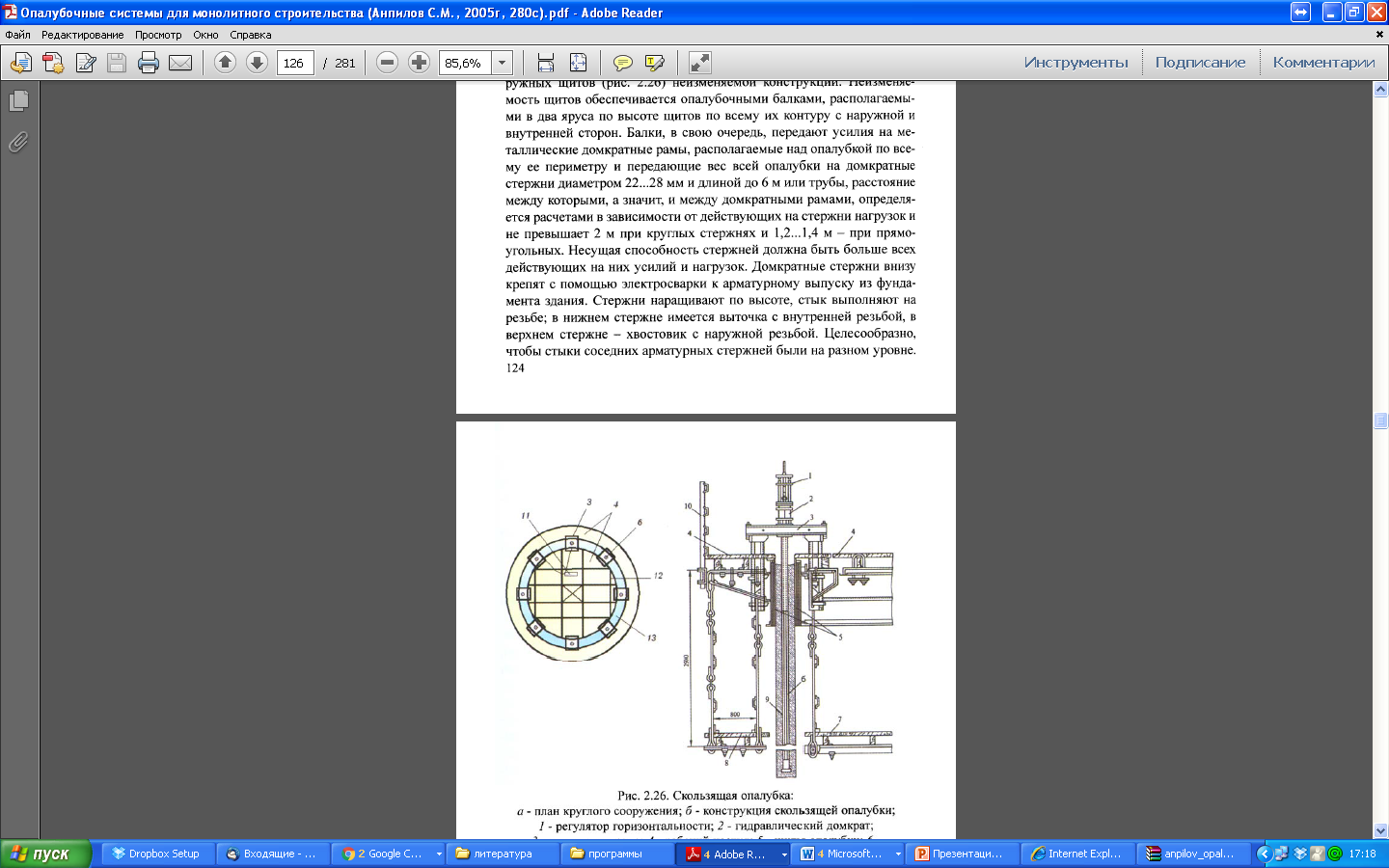 А) объемно-переставнаяБ) несъемная В) скользящаяГ) подъемно-переставная Д) катучая5. 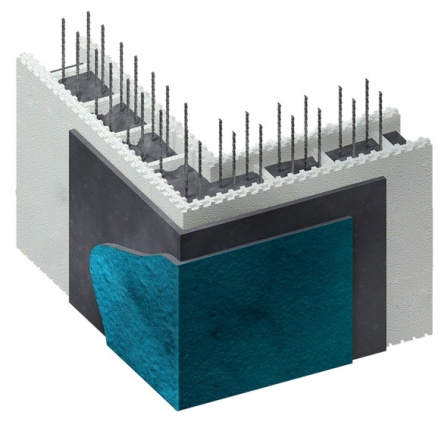 А) объемно-переставнаяБ) несъемная В) скользящаяГ) подъемно-переставная Д) катучаяКолонка АКолонка БКрупнощитоваяБлочнаяОбъемно-переставнаяСкользящаяГоризонтально-перемещаемаяПодъемно-переставнаяПневматическаяА) Бетонирование вертикальных высотных сооружений с переменным сечением, например градирни, трубыБ) Бетонирование водоводов, коллекторов, туннелей, возводимых открытым способом (катучая опалубка); обделка туннелей, возводимых закрытым способом (туннельная опалубка)В) Бетонирование крупноразмерных монолитных конструкций, в том числе стен и перекрытий зданий и сооруженийГ) Бетонирование вертикальных (главным образом высотой более 40 м) стен зданий и сооружений, преимущественно постоянного сеченияД) Бетонирование пространственных монолитных конструкций криволинейного очертания Е) Бетонирование замкнутых отдельно стоящих монолитных конструкций (ростверков, колонн, фундаментов), внутренних поверхностей замкнутых ячеек жилых зданий и лифтовых шахтЖ) Одновременное бетонирование стен и перекрытий зданий и сооруженийКолонка АКолонка Б1. 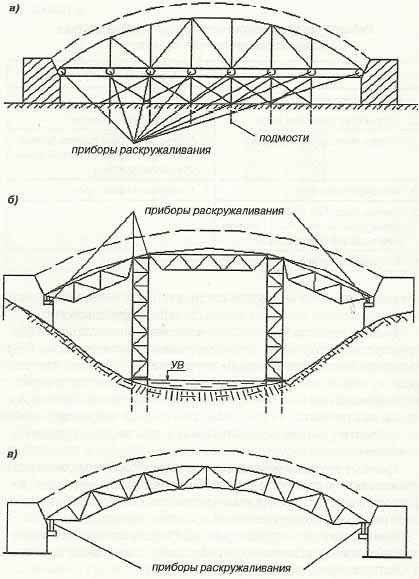 А) арочныеБ) башенныеВ) стоечные2. А) арочныеБ) башенныеВ) стоечные3. А) арочныеБ) башенныеВ) стоечные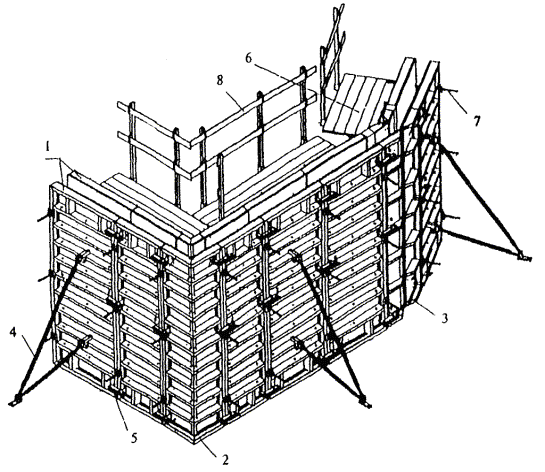 А) ограждениеБ) подкосВ) угловой щитГ) подмости для бетонированияД) щитЕ) замок соединения щитовЖ) шарнирный угловой щитЗ) стяжка№№ заданияПравильные варианты ответа, модельные ответы и(или) критерии оценкиВес задания или баллы, начисляемые за верный ответ11 балл (2 правильных ответа)0,5 балла (1 правильный ответ)0 баллов (0 неправильных ответов)22 балла (4 правильных ответа)1,5 балла (3 правильных ответа)1 балл (2 правильных ответа)0,5 балла (1 правильный ответ)0 баллов (0 правильных ответов)31,5 балла (3 правильных ответа)1 балл (2 правильных ответа)0,5 балла (1 правильный ответ)0 баллов (0 правильных ответов)41 балл (2 правильных ответа)0,5 балла (1 правильный ответ)0 баллов (0 неправильных ответов)51,5 балла (3 правильных ответа)1 балл (2 правильных ответа)0,5 балла (1 правильный ответ)0 баллов (0 правильных ответов)61,5 балла (3 правильных ответа)1 балл (2 правильных ответа)0,5 балла (1 правильный ответ)0 баллов (0 правильных ответов)72,5 балла (5 правильных ответов)1,5 балла (3 правильных ответа)1 балл (2 правильных ответа)0,5 балла (1 правильный ответ)0 баллов (0 правильных ответов)81 балл (правильный ответ)0 баллов (неправильный ответ)91 балл (правильный ответ)0 баллов (неправильный ответ)101 балл (правильный ответ)0 баллов (неправильный ответ)111 балл (правильный ответ)0 баллов (неправильный ответ)121 балл (правильный ответ)0 баллов (неправильный ответ)131 балл (правильный ответ)0 баллов (неправильный ответ)141 балл (правильный ответ)0 баллов (неправильный ответ)151 балл (правильный ответ)0 баллов (неправильный ответ)161 балл (правильный ответ)0 баллов (неправильный ответ)171 балл (правильный ответ)0 баллов (неправильный ответ)181 балл (правильный ответ)0 баллов (неправильный ответ)191 балл (правильный ответ)0 баллов (неправильный ответ)201 балл (правильный ответ)0 баллов (неправильный ответ)211 балл (правильный ответ)0 баллов (неправильный ответ)221 балл (правильный ответ)0 баллов (неправильный ответ)231 балл (правильный ответ)0 баллов (неправильный ответ)241 балл (правильный ответ)0 баллов (неправильный ответ)251 балл (правильный ответ)0 баллов (неправильный ответ)261 балл (правильный ответ)0 баллов (неправильный ответ)271 балл (правильный ответ)0 баллов (неправильный ответ)281 балл (правильный ответ)0 баллов (неправильный ответ)291 балл (правильный ответ)0 баллов (неправильный ответ)301 балл (правильный ответ)0 баллов (неправильный ответ)311 балл (правильный ответ)0 баллов (неправильный ответ)321 балл (правильный ответ)0 баллов (неправильный ответ)331 балл (правильный ответ)0 баллов (неправильный ответ)341 балл (правильный ответ)0 баллов (неправильный ответ)351 балл (правильный ответ)0 баллов (неправильный ответ)361 балл (правильный ответ)0 баллов (неправильный ответ)371 балл (правильный ответ)0 баллов (неправильный ответ)381 балл (правильный ответ)0 баллов (неправильный ответ)391 балл (правильный ответ)0 баллов (неправильный ответ)401 балл (правильный ответ)0 баллов (неправильный ответ)411 балл (правильный ответ)0 баллов (неправильный ответ)421 балл (правильный ответ)0 баллов (неправильный ответ)431 балл (правильный ответ)0 баллов (неправильный ответ)441 балл (правильный ответ)0 баллов (неправильный ответ)451 балл (правильный ответ)0 баллов (неправильный ответ)461 балл (правильный ответ)0 баллов (неправильный ответ)471 балл (правильный ответ)0 баллов (неправильный ответ)481 балл (правильный ответ)0 баллов (неправильный ответ)491 балл (правильный ответ)0 баллов (неправильный ответ)502,5 балла (5 правильных ответов)1,5 балла (3 правильных ответа)1 балл (2 правильных ответа)0,5 балла (1 правильный ответ)0 баллов (0 правильных ответов)511,5 балла (3 правильных ответа)1 балл (2 правильных ответа)0,5 балла (1 правильный ответ)0 баллов (0 правильных ответов)524 балла (8 правильных ответов)3,5 балла (7 правильных ответа)3 балла (6 правильных ответа2,5 балла (5 правильных ответов)1,5 балла (3 правильных ответа)1 балл (2 правильных ответа)0,5 балла (1 правильный ответ)0 баллов (0 правильных ответов)532,5 балла (5 правильных ответов)1,5 балла (3 правильных ответа)1 балл (2 правильных ответа)0,5 балла (1 правильный ответ)0 баллов (0 правильных ответов)543,5 балла (7 правильных ответа)3 балла (6 правильных ответа2,5 балла (5 правильных ответов)1,5 балла (3 правильных ответа)1 балл (2 правильных ответа)0,5 балла (1 правильный ответ)0 баллов (0 правильных ответов)551,5 балла (3 правильных ответа)1 балл (2 правильных ответа)0,5 балла (1 правильный ответ)0 баллов (0 правильных ответов)562 балла (8 правильных ответов)1,75 балла (7 правильных ответов)1,5 балла (6 правильных ответов)1,25 балла (5 правильных ответов)1 балл (4 правильных ответа)0,75 балла (3 правильных ответа)0,5 балла (2 правильных ответа)0,25 балла (1 правильный ответ)0 баллов (0 правильных ответов)572,5 балла (5 правильных ответов)1,5 балла (3 правильных ответа)1 балл (2 правильных ответа)0,5 балла (1 правильный ответ)0 баллов (0 правильных ответов)582 балла (2 правильных ответа)1 балл (1 правильный ответ)0 баллов (0 правильных ответов)593 балла (правильный ответ)0 баллов (неправильный ответ)603 балла (правильный ответ)0 баллов (неправильный ответ)ПРАКТИЧЕСКОЕ ЗАДАНИЕ № 1 Трудовая функция: 3.4.1 Монтаж многогранной и криволинейной опалубки различных опалубочных системТрудовое действие (действия): Монтаж опалубки колонн Типовое задание: Выполните монтаж и демонтаж опалубки колонны 400х400х3м на угловых элементах. 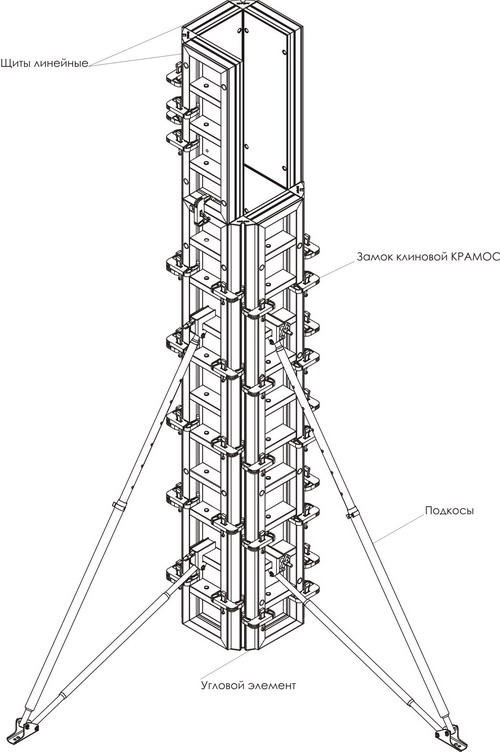 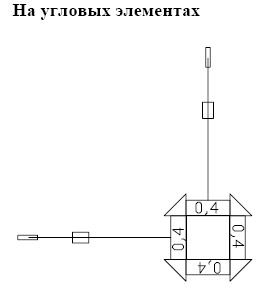 Условия выполнения задания1. Место (время) выполнения задания: площадка с жёстким основанием (асфальт, бетон), площадью не менее 30м2. 2. Максимальное время выполнения задания: 2 часа 3. Вы можете воспользоваться: материалом, оборудованием и инструментом: Материалы:опалубочный щит линейный 0,4x3,0стойка телескопическая 3,1 - 4 шт.;угловой элемент 3,0 AL – 4шт.;замок литой клиновой, 32 шт.;подкос одноуровневый, 2 шт.реногалавные балкиИнструмент, оборудование:молоток – 2 шт.;топорик – 1 шт.;шуруповерт – 1шт.;саморезы – 32 шт.;пассатижи -2шт.;рулетка, шнур для разметки – 1 шт.;спиртовой уровень, двухметровая рейка -1 шт.;каска строительная -1 шт.;комбинезон -1 шт.;обувь на резиновой подошве – 1 пара;перчатки хлопчатобумажные – 1 пара.Ключ к  практическому заданиюПоложительное решение о соответствии квалификации соискателя положениям профессионального стандарта в части трудовой функции «3.3.2 Монтаж и демонтаж прямолинейной и криволинейной опалубки» принимается при условии выполнения экзаменуемым не менее 3 критериев из 4 за каждое задание практической части экзамена.ЗАДАНИЕ №2 ДЛЯ ОФОРМЛЕНИЯ ПОРТФОЛИО (вариант 1)Трудовая функция: 3.4.1 Монтаж многогранной и криволинейной опалубки различных опалубочных системТиповое задание: Представьте на оценку экспертной комиссии видеоматериалы, отражающих выполнение Вами трудовых действий по:Варианты действий: Вариант 1: Монтажу опалубки галерей, резервуаров, баков, бункеров, ригелей, высоких опор (конструкция-по выбору);Вариант 2: Монтажу многогранной и криволинейной опалубки;Вариант 3: Монтажу опалубки колонн переменного сечения;Вариант 4: Сборке и монтажу кружал мостов с длиной пролета до 50мТребования к структуре и оформлению портфолио: 1. Портфолио представляет собой видеоматериалы (видеоролик), длительностью не более 50 минут. 2. Видеоматериалы представляются экзаменуемым в комиссию на электронных носителях (флеш-карта, СD-диск). 3. Структура видеоролика: а) представление экзаменуемого (ФИО, место работы, должность)б) информация о выполняемом трудовом действии и типе опалубочной конструкциив) рассказ экзаменуемого о правилах безопасности и охраны труда при выполнении работ по устройству опалубкиг) рассказ экзаменуемого о комплексе подготовительных работ, выполняемых перед монтажом опалубочной системыд) демонстрация экзаменуемым выполнения трудового действия по монтажу опалубки (в соответствии с выбранным вариантом конструкции) ж) демонстрация экзаменуемым порядка проведения операционного контроля качества при выполнении работ по устройству опалубки выбранного типа.4. Качество представляемых видеоматериалов должно обеспечивать идентификацию экзаменуемого. Ключ к заданию №2ЗАДАНИЕ №2 ДЛЯ ОФОРМЛЕНИЯ ПОРТФОЛИО (вариант 2)Трудовая функция: 3.5.2 Монтаж и демонтаж опалубки сводов, оболочек и куполов различных опалубочных системТиповое задание: Представьте на оценку экспертной комиссии видеоматериалы, отражающих выполнение Вами трудовых действий по:варианты действий: Вариант 1: Монтажу опалубки сводов, оболочек и куполов (конструкция-по выбору);Вариант 2: Монтажу коробов опалубки арок;Вариант 3: сборке и монтажу кружал мостов с длиной пролета свыше 50м.Требования к структуре и оформлению портфолио: 1. Портфолио представляет собой видеоматериалы (видеоролик), длительностью не более 50 минут. 2. Видеоматериалы представляются экзаменуемым в комиссию на электронных носителях (флеш-карта, СD-диск). 3. Структура видеоролика: а) представление экзаменуемого (ФИО, место работы, должность)б) информация о выполняемом трудовом действии и типе опалубочной конструкциив) рассказ экзаменуемого о правилах безопасности и охраны труда при выполнении работ по устройству опалубкиг) рассказ экзаменуемого о комплексе подготовительных работ, выполняемых перед монтажом опалубочной системыд) демонстрация экзаменуемым выполнения трудового действия по монтажу опалубки (в соответствии с выбранным вариантом конструкции) ж) демонстрация экзаменуемым порядка проведения операционного контроля качества при выполнении работ по устройству опалубки выбранного типа.4. Качество представляемых видеоматериалов должно обеспечивать идентификацию экзаменуемого. Ключ к заданию №2